Администрация Сладковского сельского поселения согласно Вашему запросу направляет информационно-аналитическую справку об организации планирования мероприятий по противодействию коррупции в Администрации Сладковского сельского поселения.Приложение: 1.Информационно-аналитическая справка об организации планирования мероприятий по противодействию коррупции в Администрации Сладковского сельского поселения за 2 квартал 2015 г.  на 19 л. в 1 экз.Т.П. Хворова (343)2-43-97                                                                                            ПриложениеИнформационно-аналитическая справкаоб организации планирования мероприятий по противодействию коррупции  Сладковского сельского поселения за 2 квартал 2015 года.1. План мероприятий по противодействию коррупции в Сладковском сельском поселении утвержден Постановлением Администрации Сладковского сельского поселения от 27.01.2015 г. № 14 «Об утверждении мероприятий по противодействию коррупции в Сладковском сельском поселении на 2015 год». 2. Председатель Совета по противодействию коррупции в Сладковском сельском поселении осуществляет контроль за ходом выполнения запланированных мероприятий: периодически запрашивает необходимую информацию непосредственно от лиц, ответственных за выполнение мероприятий плана по противодействию коррупции.3. Согласно Положения о Совете по противодействию коррупции в Сладковском сельском поселении,  проведено одно заседание Совета, на котором рассмотрены вопросы выполнения плана мероприятий по противодействию коррупции.4. Во  2 квартале 2015г. запланировано 18 мероприятий, выполнено– 18.Информация об организации планирования мероприятий по противодействию коррупциив Администрации Сладковского сельского поселения Слободо-Туринского муниципального района за 2 квартал 2015 г.Секретарю Совета при Губернаторе Свердловской области попротиводействию коррупцииВ.А. АлешинуГлава Сладковского сельского поселенияТ.В. Банникова Муниципальный правовой акт, утвердивший план мероприятий по противодействию коррупции в муниципальном образовании, расположенном на территории Свердловской областиДаты и номера протоколов заседаний комиссии (совета) по противодействию коррупции муниципального образования, расположенного на территории Свердловской области, на котором рассмотрен вопрос о выполнении плана по противодействию коррупции Пункт планаСрок исполненияЗапланированное мероприятиеРезультаты исполнения запланированного мероприятияВыполнено в установленные сроки/с нарушением срокаПостановление Администрации Сладковского сельского поселения от 27.01.2015 г. № 14 «Об утверждении плана мероприятий по противодействию коррупции в Сладковском сельском поселении на 2015 год»29.06.2015 г. № 22.ЕжеквартальноЗаслушивание специалистов администрации сельского поселения по исполнению мероприятий плана по противодействию коррупцииНа заседании Совета заслушали:- Председателя Совета по вопросу выполнению  мероприятий плана по противодействию коррупции за 1 квартал 2015 г.;29.06.2015 г.29.06.2015 г. № 23.ПостоянноОрганизация работы «телефона доверия» по вопросам противодействия коррупции, анализ поступающей информации. Принятие соответствующих мер.Информации по «телефону доверия» не поступало.Апрель-июнь29.06.2015 г. № 2   4.ПостоянноОбеспечение постоянного обновления информации по противодействию коррупции на официальном сайте Сладковского сельского поселения в сети Интернет. Информация по противодействию коррупции на официальном сайте Сладковского сельского поселения и информационных стендах обновляется.По мере поступления изменения информации 1 раз в квартал29.06.2015 г. № 2   5.ПостоянноОрганизация и осуществление контроля за соблюдением муниципальными служащими Администрации Сладковского сельского поселения ограничений и запретов, предусмотренных законодательством о муниципальной службе.Осуществляется контроль за соблюдением муниципальными служащими ограничений и запретов, предусмотренных законодательством о муниципальной службе. Муниципальные служащие ознакомлены с Постановлением Администрации Сладковского сельского поселения от 16.12.2014 г. № 228 «О предоставлении гражданами, претендующими на замещение должностей муниципальной службы Сладковского сельского поселения, и муниципальными служащими, замещающими должности в администрации Сладковского сельского поселения сведений о доходах, об имуществе и обязательствах имущественного характера»Апрель-июнь29.06.2015 г. № 26.ЕжеквартальноПроведение проверок в администрации Сладковского сельского поселения информации коррупционной направленности в отношении муниципальных служащих и работников муниципальных бюджетных учреждений и организацийИнформации коррупционной направленности в отношении муниципальных служащих и работников муниципальных учреждений в Администрации. сельского поселения не поступалоАпрель-июнь29.06.2015 г. № 27.до 30.04.2015 г.Организация контроля за своевременным и достоверным предоставлением муниципальными служащими Администрации Сладковского сельского поселения сведений о доходах, расходах, об имуществе и обязательствах имущественного характера, а также сведений о доходах, расходах, об имуществе и обязательствах имущественного характера своих супруги (супруга) и несовершеннолетних детейМуниципальные служащие представили сведения о доходах, расходах. Об имуществе и обязательствах имущественного характера в срок, в период с 17 по 20 апреля 2015 г.17.04.-20.04.201529.06.2015 г. № 28.Июнь-июльПроведение в установленном порядке проверок достоверности и полноты сведений, представляемых гражданами при поступлении на муниципальную службу,  соблюдения гражданами, поступающими на муниципальную службу, и муниципальными служащими достоверности и полноты представляемых сведений о расходах, доходах, об имуществе и обязательствах имущественного характера, соблюдения муниципальными служащими ограничений, запретов, требований о предотвращении и урегулированию конфликта интересов при приеме на муниципальную службу.Сведения о доходах, расходах муниципальных служащих за 2014 год направлены на проверку в МРИ ФНС № 13 по Свердловской области 05.05.2015 г.,  Информация об итогах проверки ФНС достоверности представленных сведений муниципальными служащими поступила 15 июня 2015 г.  В результате проверки, проведенной налоговым органом, расхождений с представленными сведениями у муниципальных служащих  и членов их семей, не установлено.05.05.2015 г.29.06.2015 г. № 29.До 14.05.2015 г.Размещение сведений о доходах, об имуществе и обязательствах имущественного характера муниципальных служащих на официальном сайте Сладковского сельского поселенияСведения о доходах, об имуществе и обязательствах имущественного характера муниципальных служащих размещены на официальном сайте Сладковского сельского поселения 12.05.2015 г.12.05.201529.06.2015 г. № 210.ПостоянноФормирование и организация работы с кадровым резервом для замещения вакантных должностей муниципальной службы Сладковского сельского поселенияКадровый резерв сформирован  на должности: специалист 1 категории  по работе с население и кадровой политике- 3 человека, специалист 2 категории по работе с населением – 4 человека, специалист по управлению муниципальной собственностью- 1 человек.Список кадрового резерва размещен на сайте Сладковского сельского поселения.29.06.2015 г. № 212.1 раз в кварталСвоевременное рассмотрение комиссией по соблюдению требований к служебному поведению муниципальных служащих администрации Сладковского сельского поселения и урегулированию конфликта интересов соблюдения муниципальными служащими требований к служебному поведению.На заседании комиссии по соблюдению требований к служебному поведению муниципальных служащих администрации Сладковского сельского поселения и урегулированию конфликта интересов рассмотрен вопрос соблюдения муниципальными служащими требований к служебному поведению.Заявлений о нарушении соблюдения муниципальными служащими требований к служебному поведению не поступало.26.06.201529.06.2015 г. № 2   13.1 раз в кварталПроведение обучающих семинаров, занятий, «круглых столов» для муниципальных служащих в целях изучения законодательства по противодействию коррупции в администрации Сладковского сельского поселенияС муниципальными служащими Администрации проведен семинар.   Муниципальные служащие ознакомлены с Указом Президента РФ от 08.03.2015 г. № 120 «О некоторых вопросах противодействия коррупции»25.05.201529.06.2015 г. № 2   14.ПостоянноПроведение антикоррупционной экспертизы муниципальных правовых актов, принимаемых администрацией и Думой Сладковского сельского поселения и их проектовЗа 2 квартал 2015 г. проведена  антикоррупционная экспертиза  в отношении 19 нормативных правовых актов Думы и Администрации Сладковского сельского поселения. Коррупционных факторов не выявлено. Апрель-июнь29.06.2015 г. № 2   16.ПостоянноПроведение анализа обращений граждан и организаций, содержащих информацию о коррупционных проявлениях, в целях организации контроля проверки указанных обращений, своевременного выявления и устранения причин нарушения прав, свобод и законных интересов граждан и организацийОбращений граждан и организаций не поступало.Апрель-июнь29.06.2015 г. № 2   17.ПостоянноОбеспечение участия общественности и депутатов Думы Сладковского сельского поселения в общественном контроле принимаемых решений и нормативно-правовых актов должностными лицами администрации поселения.На заседания Думы Сладковского сельского поселения рассмотрены и утверждены  НПА:- Решение Думы от 26.03.2015 г. № 140 « Об установлении базовой ставки арендной платы за 1 кв. м площади объектов муниципального недвижимого имущества Сладковского сельского поселения на 2015 год»;- Решение Думы от 26.03.2015 г. № 141 « О прогнозном плане (программе) приватизации муниципального имущества в Сладковском сельском поселении на 2015 год»;- Решение Думы от 26.03.2015 г. № 142 «Об утверждении Положения о добровольной народной дружине Сладковского сельского поселения»;- Решение от 26.03.2015 г. № 143 «О внесении изменений и дополнений в Устав Сладковского сельского поселения»;- Решение Думы от 30.04.2015 г. № 147 «О внесении изменений в Устав Сладковского сельского поселения»;- Решение Думы от 30.04.2015 г. № 148 «О внесении изменений в Решение Думы Сладковского сельского поселения от 25.12.2014 г. № 118 «О представлении выборными должностными лицами Сладковского сельского поселения сведений о доходах, об имуществе и обязательствах имущественного характера»;- Решение Думы от 28.05.2015 г. № 153 «Об утверждении отчета об исполнении бюджета Сладковского сельского поселения за 2014 год»;- Решение Думы Сладковского сельского поселения от 25.12.2014 г. «О бюджете Сладковского сельского поселения на 2015 год и плановый период 2016-2017 г.г.»Апрель-июнь29.06.2015 г. № 2 18.постоянноДальнейшее совершенствование нормативно-правовой базы Сладковского сельского поселения, обеспечивающей противодействие коррупции и осуществление контроля за исполнением муниципальных нормативных правовых актов.В 2 квартале 2015 г. Администрацией и Думой Сладковского сельского поселения приняты следующие нормативные правовые акты:- Постановление Администрации Сладковского сельского поселения от 02.04.2015 г. № 60 « Об утверждении Перечня муниципальных должностей и должностей муниципальной службы в администрации Сладковского сельского поселения, при замещении которых выборные должностные лица и муниципальные служащие, замещающие должности в администрации  Сладковского сельского поселения, обязаны предоставлять сведения о доходах, расходах, об имуществе и обязательствах имущественного характера, а также сведения о доходах, расходах, об имуществе и обязательствах имущественного характера своих супруги (супруга) и несовершеннолетних детей»;- Постановление Администрации Сладковского сельского поселения от 02.04.2015 г. № 61 «Об утверждении Реестра наиболее коррупционно опасных сфер деятельности органов местного самоуправления Сладковского сельского поселения и Перечня муниципальных должностей и должностей муниципальной службы Сладковского сельского поселения, замещение которых связано с коррупционными рисками»;- Постановление  Администрации Сладковского сельского поселения от 23.04.2015 г. № 72  «Об утверждении Положения  о представлении лицом, поступающим на должность руководителя муниципального учреждения  Сладковского сельского поселения, и руководителем муниципального учреждения  Сладковского сельского поселения  сведений  о своих доходах, об имуществе и обязательствах имущественного характер,  а также о доходах, об имуществе и обязательствах имущественного характера своих супруга (супруги) и несовершеннолетних  детей»;- Постановление Администрации Сладковского сельского поселения от 23.04.2015 г.    № 73 «О комиссии по соблюдению требований к служебному поведению муниципальных служащих Администрации Сладковского сельского поселения и урегулированию конфликта интересов»;- Решение Думы Сладковского сельского поселения от 30.04.2015 г. № 148 «О внесении изменений в Решение Думы Сладковского сельского поселения от 25.12.2014 г. № 118 «О представлении выборными должностными лицами  Сладковского сельского поселения сведений о доходах, об имуществе и обязательствах имущественного характера».январь-март29.06.2015 г. № 219.Координация работы по приведению должностных инструкций муниципальных служащих в соответствие с принятыми административными регламентами предоставления гражданами и юридическими лицами муниципальных услуг.В должностные инструкции муниципальных служащих администрации Сладковского сельского поселения внесены изменения  в соответствие с учётом требований Федерального закона от 22.10.2013 г. № 284-ФЗ «О внесении изменений в отдельные законодательные акты Российской Федерации в части определения полномочий и ответственности органов государственной власти субъектов Российской Федерации, органов местного самоуправления и их должностных лиц в сфере межнациональных отношений».Апрель-июнь29.06.2015 г. № 220.ПостоянноКонтроль выполнения мероприятий, предусмотренных программой (планом) по противодействию коррупции с рассмотрением на заседаниях Совета по противодействию коррупцииПредседатель Совета по противодействию коррупции в Сладковском сельском поселении осуществляет контроль за ходом выполнения запланированных мероприятий, периодически запрашивает необходимую информацию непосредственно от лиц, ответственных за выполнение мероприятий плана по противодействию коррупции.Выполнение мероприятий плана за 2 квартал 2015 г. рассмотрено на заседанииАпрель-июнь      29.06.2015 г. № 2   21.ПостоянноВнесение изменений и дополнений в должностные инструкции ответственных за противодействие коррупции и иных правонарушений с Указом Президента РФ от 21.09.2009 г. № 1065Специалистом по кадровой политике вносятся изменения и дополнения в должностные инструкции лиц, ответственных за противодействие коррупцииАпрель-июнь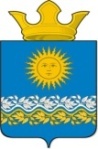 